ΕΝΤΥΠΟ ΑΝΑΘΕΣΗΣ ΜΕΤΑΠΤΥΧΙΑΚΗΣ ΔΙΠΛΩΜΑΤΙΚΗΣ ΕΡΓΑΣΙΑΣΤΙΤΛΟΣ ΜΕΤΑΠΤΥΧΙΑΚΗΣ ΕΡΓΑΣΙΑΣ :TITLE OF MSc THESISΗΜΕΡΟΜΗΝΙΑ ΑΝΑΘΕΣΗΣ:		 ΕΠΙΒΛΕΠΩΝ ΚΑΘΗΓΗΤΗΣ:		ΦΟΙΤΗΤΗΣ/ΦΟΙΤΗΤΡΙΑ:			Τηλέφωνο Επικοινωνίας Φοιτητή			ΠΑΡΑΤΗΡΗΣΕΙΣ				Έπειτα από τη συμπλήρωση του το έντυπο πρέπει να σταλεί στις διευθύνσεις:hydrogen@uowm.grsdouvartzidis@uowm.gr
Ο φοιτητής έχει δικαίωμα εξέτασης 6 μήνες τουλάχιστον μετά την ημερομηνία ανάθεσης. Την απόφαση για την εξέταση της Μεταπτυχιακής Εργασίας λαμβάνει ο Επιβλέπων Καθηγητής και όχι ο φοιτητής.Στη διάρκεια του έτους ορίζονται τρεις ημερομηνίες εξέτασης Μεταπτυχιακών Εργασιών στις περιόδους Φεβρουαρίου, Ιουνίου και Σεπτεμβρίου.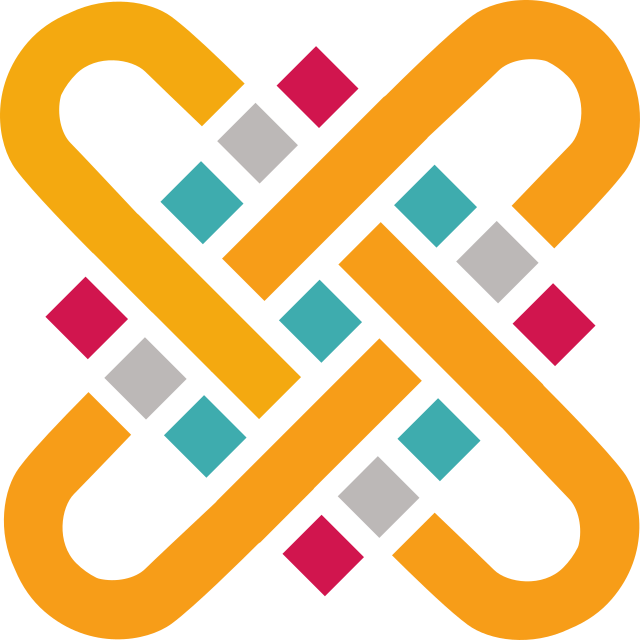 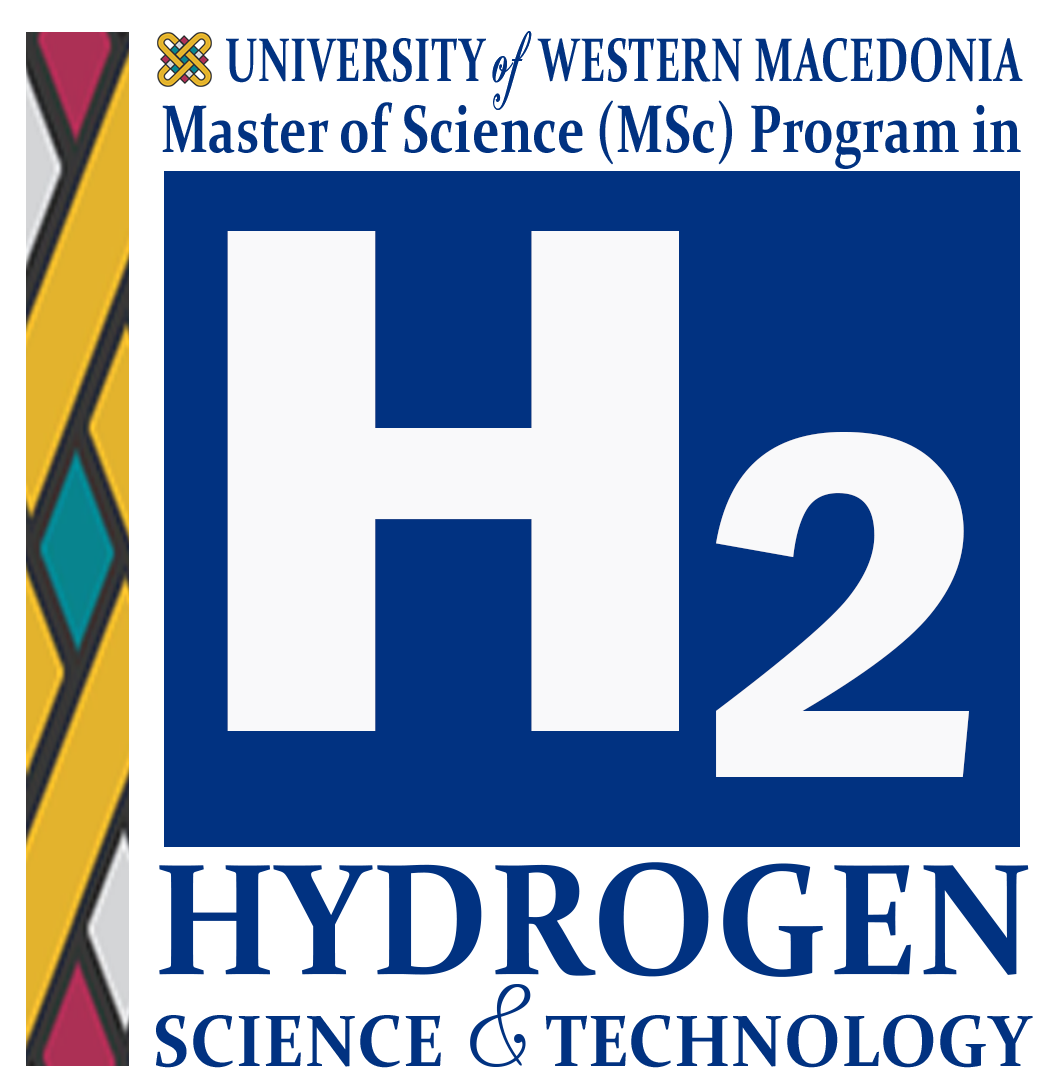 ΠΑΝΕΠΙΣΤΗΜΙΟ ΔΥΤΙΚΗΣ ΜΑΚΕΔΟΝΙΑΣUNIVERSITY OF WESTERN MACEDONIAhttp://www.uowm.grΔΙΑΤΜΗΜΑΤΙΚΟ ΠΡΟΓΡΑΜΜΑ ΜΕΤΑΠΤΥΧΙΑΚΩΝ ΣΠΟΥΔΩΝ «ΕΠΙΣΤΗΜΗ & ΤΕΧΝΟΛΟΓΙΕΣ ΥΔΡΟΓΟΝΟΥ»Website: https://hydrogen.uowm.gr/Email: hydrogen@uowm.grΤηλ.: 24610 56654Ο ΕΠΙΒΛΕΠΩΝ ΚΑΘΗΓΗΤΗΣΟ ΔΙΕΥΘΥΝΤΗΣ ΤΟΥ ΠΜΣ